Sistema SPA - UPCManual d’usuariValoració de places.  Barcelona, 23 de Setembre del 2016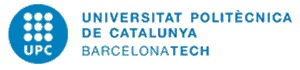 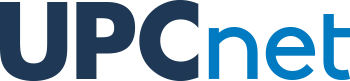 ÍndexÍndex	21.	Informació del document	31.1.	Autor	31.2.	Documents annexes	31.3.	Còpia electrònica	32.	Històric de canvis del document	42.1.	Històric de canvis	42.2.	Distribució par a revisió	43.	Descripció general	54.	Valoració de conceptes en la plaça.	65.	Actualitzant l’infotipus 0008 - Remuneracions de base	10Informació del documentAutorDocuments annexesCòpia electrònicaLa còpia electrònica d’aquest document es troba a la intranet: ...Històric de canvis del documentUn cop aprovat el document, les modificacions es realitzaran a través de gestió de canvis. Distribuint novament el document als interessats (distribució per a revisió).Històric de canvisDistribució par a revisióQui rep el document prèviament a l’aprovacióDescripció generalDegut a la necessitat de valorar correctament les places no ocupades, s’ha canviat la forma en la que s’informen el conceptes retributius a la posició i a la persona.A partir de l’entrada en funcionament d’aquesta solució, els conceptes de nómina de la plaça s’exportaran a l’infotipus 0008 de la persona que ocupa la plaça, de manera que assegurem que els conceptes de la plaça están presents a l’infotipus 0008, sense modificar els conceptes personals i sense modificar els imports que s’hagin pogut canviar a nivell personal dels conceptes copiats de la posició.Valoració de conceptes en la plaça.     	S’han modificat alguns conceptes de manera que ara, els conceptes, es poden valorar a partir de les dades de la plaça, no només a partir de les dades de la persona.El problema que existia era que, en el moment de crear l’infotipus 6028 - Dades Retributius de la plaça, no existia la informació relativa al conveni, que s’informava en l’infotipus 0008 de la persona en el moment d’ocupar la plaça.A partir d’ara aquesta informació s’informarà a nivell de plaça a l’infotipus 1005 - Remuneració teòrica de la següent manera: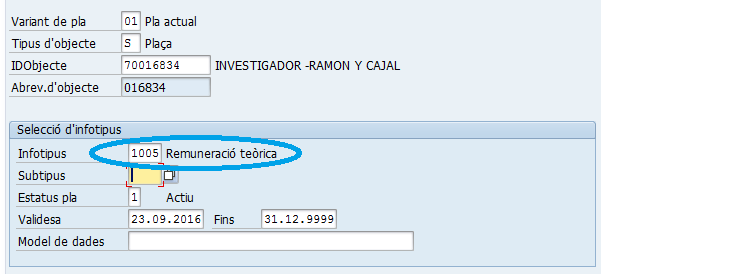 Seleccionem la pestanya de conveni, per tal de tenir la mateixa funcionalitat que tenim a l’infotipus 0008 i informem les dades del conveni.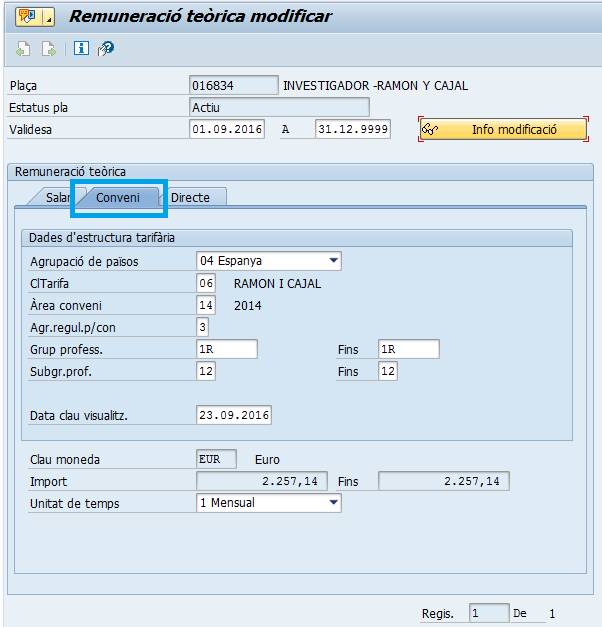 	Tota la informació d’aquest infotipus es transferirá a l’infotipus 0008 de la persona que ocupi la plaça. És una funcionalitat estándar de SAP i no es pot deshabilitar.Un cop informat l’infotipus 1005, podem informar l’infotipus 6028, de manera que ara, els conceptes apareixeran valorats correctament.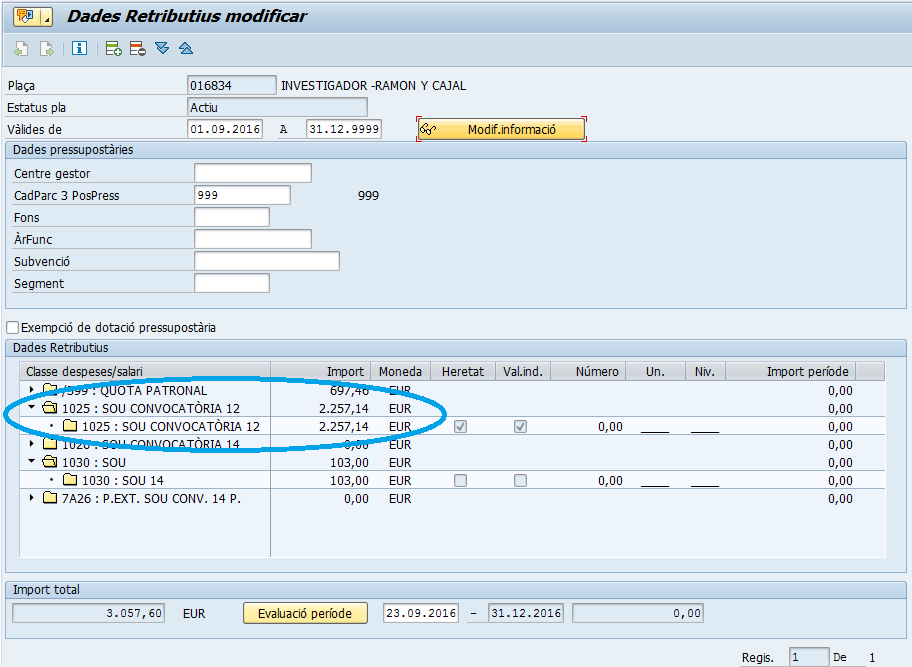 En aquest cas veïem que el concepte 1025 está valorat d’acord amb els valors de conveni informat a l’infotipus 1005. Si consultem la taula, ho comprovarem: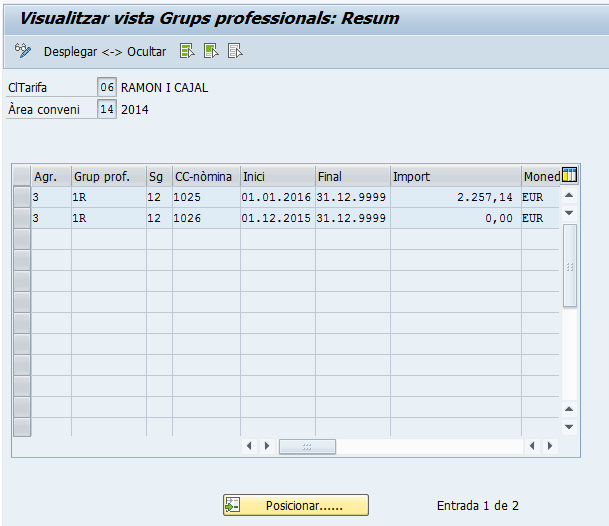 En el moment de guardar els canvis realitzats a la plaça, i sempre que la plaça estigui assignada a una persona, ens apareixarà l’infotipus 0008 de la persona amb tots els conceptes correctament valorats. Si la plaça no ha estat assignada, no apareixerà cap pantalla adicional.Totes les accions per crear els infotipus de cada posició han estat modificades per tal d’informar l’infotipus 1005 abans d’informar l’infotipus 6028.En el cas de que la plaça no hagi de tenir dades de conveni, per la seva naturalesa, no s’ha de grabar l’infotipus 1005.Actualitzant l’infotipus 0008 - Remuneracions de baseEn el moment d’actualitzar, copiar o crear un registre nou de l’infotipus 0008, el sistema llegirá les dades del conveni informades a l’infotipus 1005 i tots els conceptes informats a l’infotipus 6028.Si els conceptes de l’infotipus 6028 no existeixen a l’infotipus 0008, s’afegeixen, en cas de que ja estiguin informats, no es toquem. 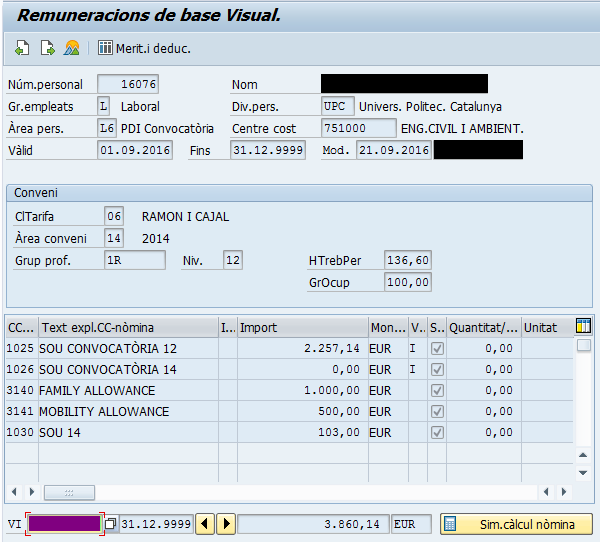 Això pot provocar que els conceptes de valoració directa, tots aquells informats manualment, no tinguin els matiexos imports a l’infotipus 0008 de la persona que a ‘infotipus 6028 de la posició. Tots els conceptes personals, que son tots aquells que s’han informat directament a l’infotipus 0008, no es toquen.NomOrganitzacióRolAntonio CaleroUPCnetNúmero ref.Títol documentUbicacióVersió12VersióDataAutorReferènciaCanvis respecte a la versió anterior1.023/09/2016UPCnetMU Valoració de places v1.0Document inicial1.121/04/2017UPCnetAmpliación punt 4 del documentDataNomOrganitzacióRol17/3/2014Usuari clauUPC